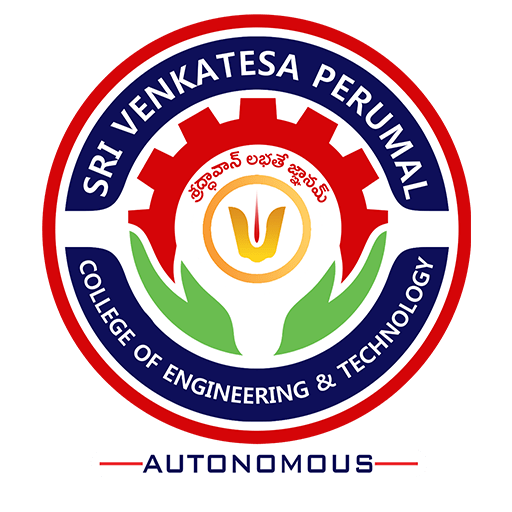 Code of Ethics for Plagiarism in Research(Revised)November 2018Sri Venkatesa Perumal College of Engineering and Technology(Autonomous)RVS Nagar, Puttur, Chittoor(Dist) - 517583www.svpcet.orgCONTENTSCode of Ethics for Plagiarism in Research1. PREAMBLEAs per the draft regulations issued by the University Grants commission through “University Grants Commission (Promotion of Academic Integrity and Prevention of Plagiarism in Higher Education institutions) Regulation-2018” vide notification dated 31st July 2018 regarding plagiarism check, the following anti-plagiarism policy document is prepared and followed at SVPCET. Ethics and Honesty are the two most important components of the academic activities in teaching or research. Teaching and research is a noble profession based on extremely high moral values. 2. DEFINITION OF PLAGIARISMPlagiarism is the "wrongful appropriation" by "stealing and publication" of another author's "language, thoughts, ideas, or expressions" and the representation of them as one's original work.Plagiarism is defined as presenting another person's work as one's work without the permission of the owner.The presentation includes copying or reproducing it without the acknowledgment of the source.3. ADOPTION OF ANTI-PLAGIARISM POLICY AT SITAMSPlagiarism is considered as academic dishonesty and a breach of journalistic ethics. Globally, many institutions use plagiarism detection software to uncover potential plagiarism practices. At SVPCET, the anti-plagiarism policy shall be adopted and implemented not only to protect the “intellectual property Right” but also to develop the character among the students to be perfect in academic writing.The Institute has subscribed plagiarism detection software to facilitate the teachers and students to produce original papers, projects, theses, etc.Guidelines prescribed under this policy document shall be applicable to the students, researchers, faculty and staff of SVPCET.These regulations shall be applicable from the date of publication.The service shall be limited to SVPCET Academic Community.It shall be mandatory to screen all the theses.Based on the general practices at various Universities/Institutions, the similarity index limit shall be kept as 30% or lower.4. DETECTING PLAGIARISMIt is the prime responsibility of an institute or individual to distinguish original content from plagiarized work. The detection of plagiarism is a judgment to be made by a person who understands the subject and who is also aware of the definition of plagiarism. Such a person should also be aware of the tools available to detect the plagiarism. SVPCET is using the best tools/software to detect plagiarism. 5. GUIDELINES TO CHECK PLAGIARISMPlagiarism reports must be generated by available anti-plagiarism software at the time of submission of theses/ papersIn case of self-plagiarism or cases where published work of a researcher is known by plagiarism check, a certificate (Plagiarism Self Exclusion Certificate) has to be issued by the Supervisor specifying and attaching the articles that have been published by the student from thesis work. For B.Tech/M.Tech/MBA/MCA thesis, the certificate that contains less plagiarism in the thesis has to be submitted to the Exam Branch at the time of submission of thesis along with a certificate from the students signed by the supervisor.6. LEVELS OF PLAGIARISMFor all cases, plagiarism shall be quantified into following levels in ascending order of severity for the purpose of its definition:Level 0: Similarities between 0% to 10%.Level 1: Similarities between 10% to 40%.Level 2: Similarities between 40% to 60%.Level 3: Similarities above 60%.7. PENALTYPenalty in the case of plagiarism shall be imposed on students pursuing studies at the level of UG, PG, Masters, Ph.D. and faculty of the institute only after academic misconduct on the part of the offender has been established without doubt, when all avenues of appeal have been exhausted and the individual in question has been provided enough opportunity to defend himself or herself in a fair or transparent manner.Penalty for various plagiarism issuesS.NoTopicPage Number1PREAMBLE12DEFINITION OF PLAGIARISM13ADOPTION OF ANTI-PLAGIARISM POLICY AT SITAMS14DETECTING PLAGIARISM25GUIDELINES TO CHECK PLAGIARISM26LEVELS OF PLAGIARISM27PENALTY3Student THESISFaculty PUBLICATIONLevel 0No PenaltyNo PenaltyLevel 1Asking for resubmission with six monthsAsking for withdrawing the manuscript.Level 2Debarring the student for one year for submitting a revised script. 1. Ask for withdraw of the manuscript.2. Stop to give annual increment.3. Not allowed to be as a guide for two years.Level 3Cancelling the student registration.1. Ask for withdrawing the paper.2. Stop to give two annual increments.3. Not allowed to be as a guide for three years.